Supplemental materialSupplementary Methods. Detailed information concerning the identification of the PA trajectory groups. Supplementary table S1. Model parameters and results of the 2-, 3-, and 4-class latent basis growth mixture models.Supplementary table S2. Class proportions and mean intercept and slope results in the 2 PA classes.Supplementary table S3. Estimated slopes in the 2-class Growth Mixture Model with free time scores.Supplementary table S4. Indicators of the models extracted for the robusticity and sensitivity analyses.Robustness analysesTable S5. Mixed-effects model results on the 2-class trajectories of moderate and vigorous physical activity measuresSensitivity analysesTable S6. Mixed-effects model results on the 2-class trajectories extracted on:Participants who had at least two measures of physical activity, two measures of cognitive performance, and not dementia diagnosis (N = 67 270)Participants who survived during the follow-up of the study (N=36 248)Participants who neither dropped out nor died during the follow-up of the study (N = 29 115)Supplementary figure S1a-c. Mean physical activity over time across different numbers of classes extractedSupplementary figure S2a-e. Results of the robusticity and sensitivity analyses Supplementary Methods. Detailed information concerning the identification of the PA trajectory groups.Growth mixture modellingAll the 2-, 3-, and 4-class models exhibited good fit, however, the 2-class model showed a relatively low entropy, indicating some overlap between the two classes (entropy = 0.603; see also Supplementary table S1, Supplementary figure S1a-c). The extracted two classes in the 2-class solution showed the following patterns: Class 1) Decreasing PA and Class 2) Constantly high physical activity (Supplementary tables S2-3). To test the robustness of the results we also replicated the analyses on the vigorous and moderate physical activity measures separately. Both measures showed a reliable 2-class model solution supported by all model indicators, but no further classes were possible to extract, due to the very low variance in the measures (Supplementary table S4 and Supplementary figure S2a-b).  Thus, we chose the best model of PA-classes based on interpretability. We selected the 2-class model for further analyses, as the trajectories (i.e., constantly maintained activity vs decreasing activity) were essentially comparable across the vigorous activity, moderate activity, and combined PA measures, and extracting more classes was not supported neither by the separate vigorous and moderate activity measures nor by the interpretability of the 3-class PA solution (Supplementary figure S1b). The low entropy in the 2-class PA solution suggests, however, that the distinction for some of the class members is not clear. Further, we performed sensitivity analyses on an extended sample involving participants having at least two measures of PA and cognition and not having dementia (N = 67 270). We also replicated the growth mixture modelling on a restricted subsample who did not die during the follow-up period of the study (N = 36 248); and on those who neither died nor dropped out from the study during the complete follow-up period (N = 29 115). The results of the robustness and sensitivity growth mixture modelling analyses can be found in Supplementary figure S2a-e and Supplementary table S4. The results of the linear mixed-effects models in the robustness and sensitivity analyses can be found in Supplementary tables S5-6.Supplementary table S1. Model parameters and results of the 2-, 3-, and 4-class latent basis growth mixture models.Supplementary table S2. Class proportions and mean intercept and slope results in the 2 PA classes.Supplementary table S3. Estimated slopes in the 2-class growth mixture model with free time scores.Supplementary table S5. Mixed-effects models of the robustness analysesSupplementary table S6. Mixed-effects models of the sensitivity analysesSupplementary figure S1a-c Mean physical activity (PA) over time across different numbers of classes extracteda 2-class physical activity model; b 3-class physical activity model; c 4-class physical activity model
Supplementary figure S2a-e. Results of the robusticity and sensitivity analysesa 2-class results extracting trajectories of moderate; b and vigorous activity separately instead of the pooled PA measure; c 2-class model on an extended sample (N = 67270); d 2-class model restricted to surviving participants (N = 36248); e 2-class model restricted to participants who did not drop out neither died (N = 29115). See the details of the models in the Supplementary table S4.N of classesBest Log-LikelihoodAICBICSSA BICEntropyVLM RLRLMR ALRTBLRT2-288450.981576937.963577092.121577034.9170.603p < 0.001p < 0.001p < 0.0013-280226.384560494.768560674.619560607.8810.875p < 0.001p < 0.001p < 0.0014-279067.952558183.903558389.448558313.1760.838p < 0.001p < 0.001p < 0.001Note. AIC=Akaike information criterion; BIC=Bayesian information criterion; SSA BIC=sample-size adjusted Bayesian information criterion; VLM RLT=Vuong-Lo-Mendell-Rubin likelihood ratio test; LMR ALRT=Luo-Mendell-Rubin adjusted likelihood ratio test; BLRT=bootstrap likelihood ratio test.Note. AIC=Akaike information criterion; BIC=Bayesian information criterion; SSA BIC=sample-size adjusted Bayesian information criterion; VLM RLT=Vuong-Lo-Mendell-Rubin likelihood ratio test; LMR ALRT=Luo-Mendell-Rubin adjusted likelihood ratio test; BLRT=bootstrap likelihood ratio test.Note. AIC=Akaike information criterion; BIC=Bayesian information criterion; SSA BIC=sample-size adjusted Bayesian information criterion; VLM RLT=Vuong-Lo-Mendell-Rubin likelihood ratio test; LMR ALRT=Luo-Mendell-Rubin adjusted likelihood ratio test; BLRT=bootstrap likelihood ratio test.Note. AIC=Akaike information criterion; BIC=Bayesian information criterion; SSA BIC=sample-size adjusted Bayesian information criterion; VLM RLT=Vuong-Lo-Mendell-Rubin likelihood ratio test; LMR ALRT=Luo-Mendell-Rubin adjusted likelihood ratio test; BLRT=bootstrap likelihood ratio test.Note. AIC=Akaike information criterion; BIC=Bayesian information criterion; SSA BIC=sample-size adjusted Bayesian information criterion; VLM RLT=Vuong-Lo-Mendell-Rubin likelihood ratio test; LMR ALRT=Luo-Mendell-Rubin adjusted likelihood ratio test; BLRT=bootstrap likelihood ratio test.Note. AIC=Akaike information criterion; BIC=Bayesian information criterion; SSA BIC=sample-size adjusted Bayesian information criterion; VLM RLT=Vuong-Lo-Mendell-Rubin likelihood ratio test; LMR ALRT=Luo-Mendell-Rubin adjusted likelihood ratio test; BLRT=bootstrap likelihood ratio test.Note. AIC=Akaike information criterion; BIC=Bayesian information criterion; SSA BIC=sample-size adjusted Bayesian information criterion; VLM RLT=Vuong-Lo-Mendell-Rubin likelihood ratio test; LMR ALRT=Luo-Mendell-Rubin adjusted likelihood ratio test; BLRT=bootstrap likelihood ratio test.Note. AIC=Akaike information criterion; BIC=Bayesian information criterion; SSA BIC=sample-size adjusted Bayesian information criterion; VLM RLT=Vuong-Lo-Mendell-Rubin likelihood ratio test; LMR ALRT=Luo-Mendell-Rubin adjusted likelihood ratio test; BLRT=bootstrap likelihood ratio test.Note. AIC=Akaike information criterion; BIC=Bayesian information criterion; SSA BIC=sample-size adjusted Bayesian information criterion; VLM RLT=Vuong-Lo-Mendell-Rubin likelihood ratio test; LMR ALRT=Luo-Mendell-Rubin adjusted likelihood ratio test; BLRT=bootstrap likelihood ratio test.N of class members% of total NMean of the latent intercept factor (S.E.)Mean of the latent slope factor (S.E.)Class 11109528.65%3.418 (0.056)***-1.863 (0.061)***Class 22763471.35%4.540 (0.027)***0.000 (0.039)S.E. = standard error of the mean. The slopes and the intercepts significantly differ between the two classes (p < 0.001).*** p < 0.001.S.E. = standard error of the mean. The slopes and the intercepts significantly differ between the two classes (p < 0.001).*** p < 0.001.S.E. = standard error of the mean. The slopes and the intercepts significantly differ between the two classes (p < 0.001).*** p < 0.001.S.E. = standard error of the mean. The slopes and the intercepts significantly differ between the two classes (p < 0.001).*** p < 0.001.S.E. = standard error of the mean. The slopes and the intercepts significantly differ between the two classes (p < 0.001).*** p < 0.001.Estimates of free slopes (S.E.)Physical Activity Wave 10.000 (0.000)Physical Activity Wave 20.186 (0.018)***Physical Activity Wave 40.535 (0.018)***Physical Activity Wave 50.755 (0.021)***Physical Activity Wave 60.900 (0.021)***Physical Activity Wave 71.000 (0.000)S.E. = standard error of the mean. *** p < 0.001.S.E. = standard error of the mean. *** p < 0.001.Supplementary table S4. Indicators of the models extracted for the robusticity and sensitivity analyses.Supplementary table S4. Indicators of the models extracted for the robusticity and sensitivity analyses.Supplementary table S4. Indicators of the models extracted for the robusticity and sensitivity analyses.Supplementary table S4. Indicators of the models extracted for the robusticity and sensitivity analyses.Supplementary table S4. Indicators of the models extracted for the robusticity and sensitivity analyses.Supplementary table S4. Indicators of the models extracted for the robusticity and sensitivity analyses.Supplementary table S4. Indicators of the models extracted for the robusticity and sensitivity analyses.Supplementary table S4. Indicators of the models extracted for the robusticity and sensitivity analyses.Supplementary table S4. Indicators of the models extracted for the robusticity and sensitivity analyses.ModelBest Log-LikelihoodAICBICSSA BICEntropyVLM RLRLMR ALRTBLRT2-class model of vigorous activity1-222302.010444640.021444794.179444736.9750.891p < 0.001p < 0.001p < 0.0012-class model of moderate activity2-181797.649363631.299363785.457363728.2530.933p < 0.001p < 0.001p < 0.0012-class model on the extended sample3-403655.374807346.749807510.845807453.6410.599p < 0.001p < 0.001p < 0.0012-class model on the sample restricted to surviving participants4-270045.459540126.919540279.885540222.6810.599p < 0.001p < 0.001p < 0.0012-class model on the sample restricted to participants not dropping out5-223138.527446313.055446462.077446404.8730.610p < 0.001p < 0.001p < 0.001Note. AIC=Akaike information criterion; BIC=Bayesian information criterion; SSA BIC=sample-size adjusted Bayesian information criterion; VLM RLT=Vuong-Lo-Mendell-Rubin likelihood ratio test; LMR ALRT=Luo-Mendell-Rubin adjusted likelihood ratio test; BLRT=bootstrap likelihood ratio test.1 Extracting 2-class latent trajectories on the vigorous activity measures only (on the original sample, N = 38729).2 Extracting 2-class latent trajectories on the moderate activity measures only (on the original sample, N = 38729). 3 Extended sample consisting of participants having at least 2 measures of PA, 2 measures of cognition, and no dementia, N = 67270. Extracting a third class could not yield a stable and replicable log-likelihood. 4 Restricted sample to those who survived the whole follow-up period, N = 36248.5 Restricted sample to those who did not drop-out during the analysis (neither died nor opted out from the study), N = 29115.Note. AIC=Akaike information criterion; BIC=Bayesian information criterion; SSA BIC=sample-size adjusted Bayesian information criterion; VLM RLT=Vuong-Lo-Mendell-Rubin likelihood ratio test; LMR ALRT=Luo-Mendell-Rubin adjusted likelihood ratio test; BLRT=bootstrap likelihood ratio test.1 Extracting 2-class latent trajectories on the vigorous activity measures only (on the original sample, N = 38729).2 Extracting 2-class latent trajectories on the moderate activity measures only (on the original sample, N = 38729). 3 Extended sample consisting of participants having at least 2 measures of PA, 2 measures of cognition, and no dementia, N = 67270. Extracting a third class could not yield a stable and replicable log-likelihood. 4 Restricted sample to those who survived the whole follow-up period, N = 36248.5 Restricted sample to those who did not drop-out during the analysis (neither died nor opted out from the study), N = 29115.Note. AIC=Akaike information criterion; BIC=Bayesian information criterion; SSA BIC=sample-size adjusted Bayesian information criterion; VLM RLT=Vuong-Lo-Mendell-Rubin likelihood ratio test; LMR ALRT=Luo-Mendell-Rubin adjusted likelihood ratio test; BLRT=bootstrap likelihood ratio test.1 Extracting 2-class latent trajectories on the vigorous activity measures only (on the original sample, N = 38729).2 Extracting 2-class latent trajectories on the moderate activity measures only (on the original sample, N = 38729). 3 Extended sample consisting of participants having at least 2 measures of PA, 2 measures of cognition, and no dementia, N = 67270. Extracting a third class could not yield a stable and replicable log-likelihood. 4 Restricted sample to those who survived the whole follow-up period, N = 36248.5 Restricted sample to those who did not drop-out during the analysis (neither died nor opted out from the study), N = 29115.Note. AIC=Akaike information criterion; BIC=Bayesian information criterion; SSA BIC=sample-size adjusted Bayesian information criterion; VLM RLT=Vuong-Lo-Mendell-Rubin likelihood ratio test; LMR ALRT=Luo-Mendell-Rubin adjusted likelihood ratio test; BLRT=bootstrap likelihood ratio test.1 Extracting 2-class latent trajectories on the vigorous activity measures only (on the original sample, N = 38729).2 Extracting 2-class latent trajectories on the moderate activity measures only (on the original sample, N = 38729). 3 Extended sample consisting of participants having at least 2 measures of PA, 2 measures of cognition, and no dementia, N = 67270. Extracting a third class could not yield a stable and replicable log-likelihood. 4 Restricted sample to those who survived the whole follow-up period, N = 36248.5 Restricted sample to those who did not drop-out during the analysis (neither died nor opted out from the study), N = 29115.Note. AIC=Akaike information criterion; BIC=Bayesian information criterion; SSA BIC=sample-size adjusted Bayesian information criterion; VLM RLT=Vuong-Lo-Mendell-Rubin likelihood ratio test; LMR ALRT=Luo-Mendell-Rubin adjusted likelihood ratio test; BLRT=bootstrap likelihood ratio test.1 Extracting 2-class latent trajectories on the vigorous activity measures only (on the original sample, N = 38729).2 Extracting 2-class latent trajectories on the moderate activity measures only (on the original sample, N = 38729). 3 Extended sample consisting of participants having at least 2 measures of PA, 2 measures of cognition, and no dementia, N = 67270. Extracting a third class could not yield a stable and replicable log-likelihood. 4 Restricted sample to those who survived the whole follow-up period, N = 36248.5 Restricted sample to those who did not drop-out during the analysis (neither died nor opted out from the study), N = 29115.Note. AIC=Akaike information criterion; BIC=Bayesian information criterion; SSA BIC=sample-size adjusted Bayesian information criterion; VLM RLT=Vuong-Lo-Mendell-Rubin likelihood ratio test; LMR ALRT=Luo-Mendell-Rubin adjusted likelihood ratio test; BLRT=bootstrap likelihood ratio test.1 Extracting 2-class latent trajectories on the vigorous activity measures only (on the original sample, N = 38729).2 Extracting 2-class latent trajectories on the moderate activity measures only (on the original sample, N = 38729). 3 Extended sample consisting of participants having at least 2 measures of PA, 2 measures of cognition, and no dementia, N = 67270. Extracting a third class could not yield a stable and replicable log-likelihood. 4 Restricted sample to those who survived the whole follow-up period, N = 36248.5 Restricted sample to those who did not drop-out during the analysis (neither died nor opted out from the study), N = 29115.Note. AIC=Akaike information criterion; BIC=Bayesian information criterion; SSA BIC=sample-size adjusted Bayesian information criterion; VLM RLT=Vuong-Lo-Mendell-Rubin likelihood ratio test; LMR ALRT=Luo-Mendell-Rubin adjusted likelihood ratio test; BLRT=bootstrap likelihood ratio test.1 Extracting 2-class latent trajectories on the vigorous activity measures only (on the original sample, N = 38729).2 Extracting 2-class latent trajectories on the moderate activity measures only (on the original sample, N = 38729). 3 Extended sample consisting of participants having at least 2 measures of PA, 2 measures of cognition, and no dementia, N = 67270. Extracting a third class could not yield a stable and replicable log-likelihood. 4 Restricted sample to those who survived the whole follow-up period, N = 36248.5 Restricted sample to those who did not drop-out during the analysis (neither died nor opted out from the study), N = 29115.Note. AIC=Akaike information criterion; BIC=Bayesian information criterion; SSA BIC=sample-size adjusted Bayesian information criterion; VLM RLT=Vuong-Lo-Mendell-Rubin likelihood ratio test; LMR ALRT=Luo-Mendell-Rubin adjusted likelihood ratio test; BLRT=bootstrap likelihood ratio test.1 Extracting 2-class latent trajectories on the vigorous activity measures only (on the original sample, N = 38729).2 Extracting 2-class latent trajectories on the moderate activity measures only (on the original sample, N = 38729). 3 Extended sample consisting of participants having at least 2 measures of PA, 2 measures of cognition, and no dementia, N = 67270. Extracting a third class could not yield a stable and replicable log-likelihood. 4 Restricted sample to those who survived the whole follow-up period, N = 36248.5 Restricted sample to those who did not drop-out during the analysis (neither died nor opted out from the study), N = 29115.Note. AIC=Akaike information criterion; BIC=Bayesian information criterion; SSA BIC=sample-size adjusted Bayesian information criterion; VLM RLT=Vuong-Lo-Mendell-Rubin likelihood ratio test; LMR ALRT=Luo-Mendell-Rubin adjusted likelihood ratio test; BLRT=bootstrap likelihood ratio test.1 Extracting 2-class latent trajectories on the vigorous activity measures only (on the original sample, N = 38729).2 Extracting 2-class latent trajectories on the moderate activity measures only (on the original sample, N = 38729). 3 Extended sample consisting of participants having at least 2 measures of PA, 2 measures of cognition, and no dementia, N = 67270. Extracting a third class could not yield a stable and replicable log-likelihood. 4 Restricted sample to those who survived the whole follow-up period, N = 36248.5 Restricted sample to those who did not drop-out during the analysis (neither died nor opted out from the study), N = 29115.Model 1Model 2Model 3ß (95% CI)ß (95% CI)ß (95% CI)Moderate physical activity measureModerate physical activity measureModerate physical activity measureModerate physical activity measure     Association of decreasing physical activity with the level of cognitive performance     Association of decreasing physical activity with the level of cognitive performance     Association of decreasing physical activity with the level of cognitive performance     Association of decreasing physical activity with the level of cognitive performance          Immediate recall-0.46 (-0.50; -0.42)**-0.14 (-0.18; -0.11)**-0.07 (-0.10; -0.03)**          Verbal fluency-2.48 (-2.65; -2.30)**-0.83 (-0.98; -0.68)**-0.52 (-0.68; -0.37)**          Delayed recall-0.46 (-0.51; -0.42)**-0.09 (-0.13; -0.05)**-0.01 (-0.05; 0.03)**     Association of decreasing physical activity with the rate of cognitive decline (physical activity      trajectory × time)     Association of decreasing physical activity with the rate of cognitive decline (physical activity      trajectory × time)     Association of decreasing physical activity with the rate of cognitive decline (physical activity      trajectory × time)     Association of decreasing physical activity with the rate of cognitive decline (physical activity      trajectory × time)          Immediate recall-0.04 (-0.04; -0.03)**-0.04 (-0.04; -0.03)**-0.04 (-0.04; -0.03)**          Verbal fluency-0.17 (-0.19; -0.15)**-0.16 (-0.17; -0.14)**-0.16 (-0.18; -0.14)**          Delayed recall-0.05 (-0.05; -0.04)**-0.04 (-0.05; -0.04)**-0.04 (-0.05; -0.04)**Vigorous physical activity measureVigorous physical activity measureVigorous physical activity measureVigorous physical activity measure     Association of decreasing physical activity with the level of cognitive performance     Association of decreasing physical activity with the level of cognitive performance     Association of decreasing physical activity with the level of cognitive performance     Association of decreasing physical activity with the level of cognitive performance          Immediate recall-0.30 (-0.33; -0.27)**-0.05 (-0.08; -0.03)**-0.01 (-0.04; 0.01)          Verbal fluency-1.79 (-1.92; -1.65)**-0.53 (-0.65; -0.41)**-0.37 (-0.49; -0.25)**          Delayed recall-0.34 (-0.38; -0.31)**-0.05 (-0.08; -0.02)*-0.01 (-0.04; 0.03)     Association of decreasing physical activity with the rate of cognitive decline (physical activity        trajectory × time)     Association of decreasing physical activity with the rate of cognitive decline (physical activity        trajectory × time)     Association of decreasing physical activity with the rate of cognitive decline (physical activity        trajectory × time)     Association of decreasing physical activity with the rate of cognitive decline (physical activity        trajectory × time)          Immediate recall-0.03 (-0.03; -0.02)**-0.02 (-0.03; -0.02)**-0.03 (-0.03; -0.02)**          Verbal fluency-0.11 (-0.13; -0.09)**-0.10 (-0.12; -0.09)**-0.10 (-0.12; -0.09)**          Delayed recall-0.04 (-0.04; -0.03)**-0.04 (-0.04; -0.03)**-0.04 (-0.04; -0.03)****p<0.001CI, confidence intervalResults are derived from linear mixed effects models. Model 1: adjusted for age and sexModel 2: adjusted for age, sex, birth cohort, region, education, residence, household size, partner in household, household net worth, current job situation, number of children, number of grandchildren and attritionModel 3: adjusted for age, sex, birth cohort, region, education, residence, household size, partner in household, household net worth, current job situation, number of children, number of grandchildren, attrition, limitations in instrumental activities of daily living, depressive symptoms, number of chronic diseases, body mass index, mobility limitations index, smoking, alcohol use and eating behavior**p<0.001CI, confidence intervalResults are derived from linear mixed effects models. Model 1: adjusted for age and sexModel 2: adjusted for age, sex, birth cohort, region, education, residence, household size, partner in household, household net worth, current job situation, number of children, number of grandchildren and attritionModel 3: adjusted for age, sex, birth cohort, region, education, residence, household size, partner in household, household net worth, current job situation, number of children, number of grandchildren, attrition, limitations in instrumental activities of daily living, depressive symptoms, number of chronic diseases, body mass index, mobility limitations index, smoking, alcohol use and eating behavior**p<0.001CI, confidence intervalResults are derived from linear mixed effects models. Model 1: adjusted for age and sexModel 2: adjusted for age, sex, birth cohort, region, education, residence, household size, partner in household, household net worth, current job situation, number of children, number of grandchildren and attritionModel 3: adjusted for age, sex, birth cohort, region, education, residence, household size, partner in household, household net worth, current job situation, number of children, number of grandchildren, attrition, limitations in instrumental activities of daily living, depressive symptoms, number of chronic diseases, body mass index, mobility limitations index, smoking, alcohol use and eating behavior**p<0.001CI, confidence intervalResults are derived from linear mixed effects models. Model 1: adjusted for age and sexModel 2: adjusted for age, sex, birth cohort, region, education, residence, household size, partner in household, household net worth, current job situation, number of children, number of grandchildren and attritionModel 3: adjusted for age, sex, birth cohort, region, education, residence, household size, partner in household, household net worth, current job situation, number of children, number of grandchildren, attrition, limitations in instrumental activities of daily living, depressive symptoms, number of chronic diseases, body mass index, mobility limitations index, smoking, alcohol use and eating behaviorModel 1Model 2Model 3ß (95% CI)ß (95% CI)ß (95% CI)Participants who had at least two measures of physical activity, two measures of cognitive performance, and no dementia diagnosis (N = 67 270)Participants who had at least two measures of physical activity, two measures of cognitive performance, and no dementia diagnosis (N = 67 270)Participants who had at least two measures of physical activity, two measures of cognitive performance, and no dementia diagnosis (N = 67 270)Participants who had at least two measures of physical activity, two measures of cognitive performance, and no dementia diagnosis (N = 67 270)     Association of decreasing physical activity with the level of cognitive performance     Association of decreasing physical activity with the level of cognitive performance     Association of decreasing physical activity with the level of cognitive performance     Association of decreasing physical activity with the level of cognitive performance          Immediate recall-0.54 (-0.56; -0.51)-0.22 (-0.25; -0.20)**-0.14 (-0.16; -0.11)**          Verbal fluency-2.91 (-3.02; -2.79)**-1.27 (-1.37; -1.17)**-0.93 (-1.04; -0.82)**          Delayed recall-0.57 (-0.60; -0.54)**-0.21 (-0.23; -0.18)**-0.11 (-0.14; -0.08)**     Association of decreasing physical activity with the rate of cognitive decline (physical activity      trajectory × time)     Association of decreasing physical activity with the rate of cognitive decline (physical activity      trajectory × time)     Association of decreasing physical activity with the rate of cognitive decline (physical activity      trajectory × time)     Association of decreasing physical activity with the rate of cognitive decline (physical activity      trajectory × time)          Immediate recall-0.03 (-0.03; -0.03)**-0.03 (-0.03; -0.02)**-0.03 (-0.03; -0.03)**          Verbal fluency-0.15 (-0.16; -0.13)**-0.13 (-0.15; -0.12)**-0.14 (-0.16; -0.12)**          Delayed recall-0.04 (-0.04; -0.04)**-0.04 (-0.04; -0.03)**-0.04 (-0.04; -0.03)**Participants who survived during the follow-up of the study (N = 36 248)Participants who survived during the follow-up of the study (N = 36 248)Participants who survived during the follow-up of the study (N = 36 248)Participants who survived during the follow-up of the study (N = 36 248)     Association of decreasing physical activity with the level of cognitive performance     Association of decreasing physical activity with the level of cognitive performance     Association of decreasing physical activity with the level of cognitive performance     Association of decreasing physical activity with the level of cognitive performance          Immediate recall-0.45 (-0.48; -0.42)**-0.15 (-0.18; -0.12)**-0.09 (-0.12; -0.05)**          Verbal fluency-2.58 (-2.73; -2.42)**-0.95 (-1.08; -0.81)**-0.68 (-0.82; -0.54)**          Delayed recall-0.50 (-0.54; -0.46)**-0.14 (-0.18; -0.10)**-0.07 (-0.11; -0.03)**     Association of decreasing physical activity with the rate of cognitive decline (physical activity      trajectory × time)     Association of decreasing physical activity with the rate of cognitive decline (physical activity      trajectory × time)     Association of decreasing physical activity with the rate of cognitive decline (physical activity      trajectory × time)     Association of decreasing physical activity with the rate of cognitive decline (physical activity      trajectory × time)          Immediate recall-0.03 (-0.04; -0.03)**-0.03 (-0.03; -0.03)**-0.03 (-0.03; -0.03)**          Verbal fluency-0.15 (-0.17; -0.13)**-0.14 (-0.16; -0.12)**-0.14 (-0.16; -0.13)**          Delayed recall-0.04 (-0.05; -0.04)**-0.04 (-0.04; -0.03)**-0.04 (-0.04; -0.03)**Participants who neither dropped out nor died during the follow-up of the study (N = 29 115)Participants who neither dropped out nor died during the follow-up of the study (N = 29 115)Participants who neither dropped out nor died during the follow-up of the study (N = 29 115)Participants who neither dropped out nor died during the follow-up of the study (N = 29 115)     Association of decreasing physical activity with the level of cognitive performance     Association of decreasing physical activity with the level of cognitive performance     Association of decreasing physical activity with the level of cognitive performance     Association of decreasing physical activity with the level of cognitive performance          Immediate recall-0.45 (-0.49; -0.42)**-0.14 (-0.18; -0.11)**-0.08 (-0.11; -0.05)**          Verbal fluency-2.61 (-2.78; -2.43)**-0.95 (-1.10; -0.80)**-0.69 (-0.84; -0.53)**          Delayed recall-0.52 (-0.56; -0.47)**-0.15 (-0.19; -0.11)**-0.08 (-0.12; -0.04)**     Association of decreasing physical activity with the rate of cognitive decline (physical activity      trajectory × time)     Association of decreasing physical activity with the rate of cognitive decline (physical activity      trajectory × time)     Association of decreasing physical activity with the rate of cognitive decline (physical activity      trajectory × time)     Association of decreasing physical activity with the rate of cognitive decline (physical activity      trajectory × time)          Immediate recall-0.03 (-0.04; -0.03)**-0.03 (-0.03; -0.02)**-0.03 (-0.03; -0.02)**          Verbal fluency-0.17 (-0.18; -0.15)**-0.15 (-0.17; -0.13)**-0.15 (-0.17; -0.13)**          Delayed recall-0.04 (-0.05; -0.03)**-0.04 (-0.04; -0.03)**-0.04 (-0.04; -0.03)****p<0.001CI, confidence intervalResults are derived from linear mixed effects models. Model 1: adjusted for age and sexModel 2: adjusted for age, sex, birth cohort, region, education, residence, household size, partner in household, household net worth, current job situation, number of children, number of grandchildren and attritionModel 3: adjusted for age, sex, birth cohort, region, education, residence, household size, partner in household, household net worth, current job situation, number of children, number of grandchildren, attrition, limitations in instrumental activities of daily living, depressive symptoms, number of chronic diseases, body mass index, mobility limitations index, smoking, alcohol use and eating behavior**p<0.001CI, confidence intervalResults are derived from linear mixed effects models. Model 1: adjusted for age and sexModel 2: adjusted for age, sex, birth cohort, region, education, residence, household size, partner in household, household net worth, current job situation, number of children, number of grandchildren and attritionModel 3: adjusted for age, sex, birth cohort, region, education, residence, household size, partner in household, household net worth, current job situation, number of children, number of grandchildren, attrition, limitations in instrumental activities of daily living, depressive symptoms, number of chronic diseases, body mass index, mobility limitations index, smoking, alcohol use and eating behavior**p<0.001CI, confidence intervalResults are derived from linear mixed effects models. Model 1: adjusted for age and sexModel 2: adjusted for age, sex, birth cohort, region, education, residence, household size, partner in household, household net worth, current job situation, number of children, number of grandchildren and attritionModel 3: adjusted for age, sex, birth cohort, region, education, residence, household size, partner in household, household net worth, current job situation, number of children, number of grandchildren, attrition, limitations in instrumental activities of daily living, depressive symptoms, number of chronic diseases, body mass index, mobility limitations index, smoking, alcohol use and eating behavior**p<0.001CI, confidence intervalResults are derived from linear mixed effects models. Model 1: adjusted for age and sexModel 2: adjusted for age, sex, birth cohort, region, education, residence, household size, partner in household, household net worth, current job situation, number of children, number of grandchildren and attritionModel 3: adjusted for age, sex, birth cohort, region, education, residence, household size, partner in household, household net worth, current job situation, number of children, number of grandchildren, attrition, limitations in instrumental activities of daily living, depressive symptoms, number of chronic diseases, body mass index, mobility limitations index, smoking, alcohol use and eating behaviora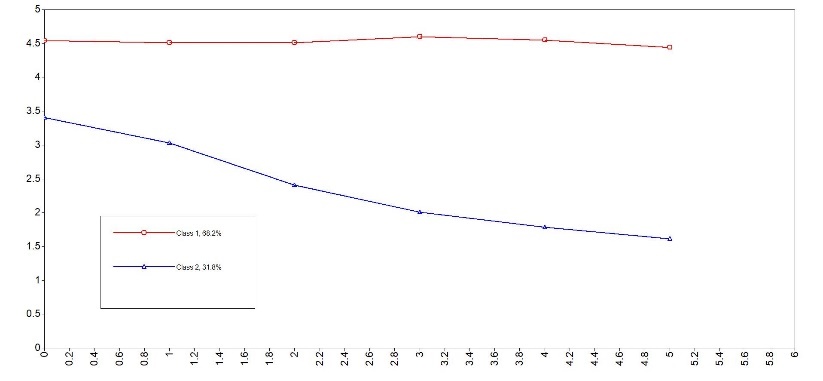 b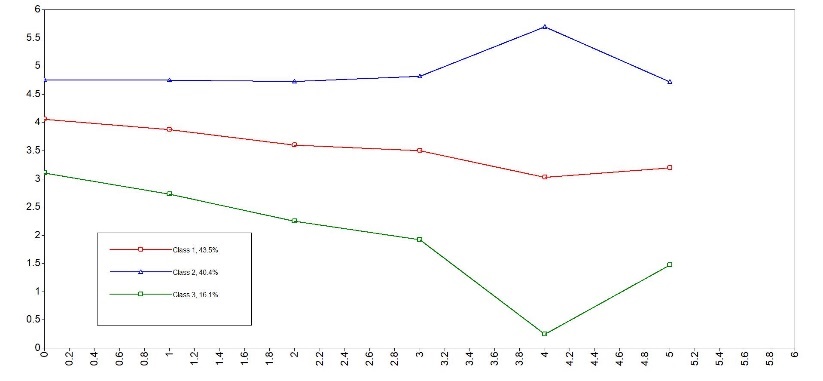 c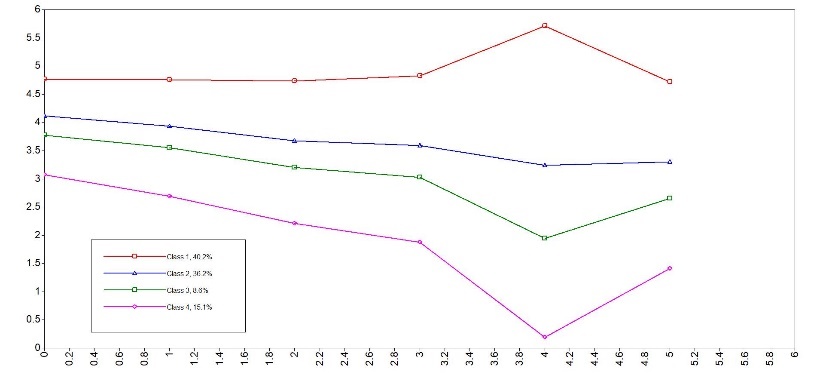 a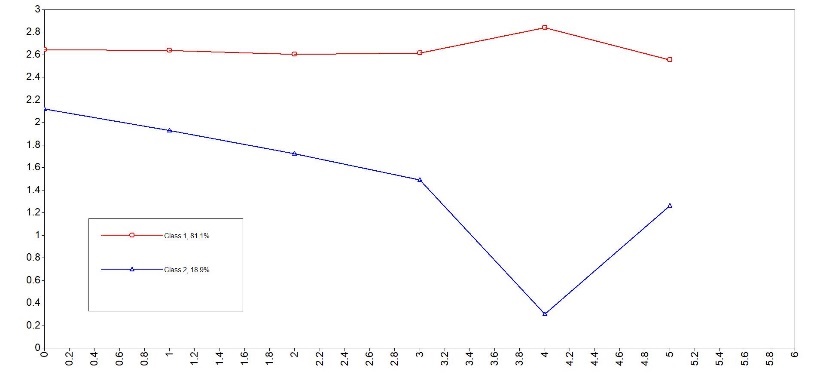 b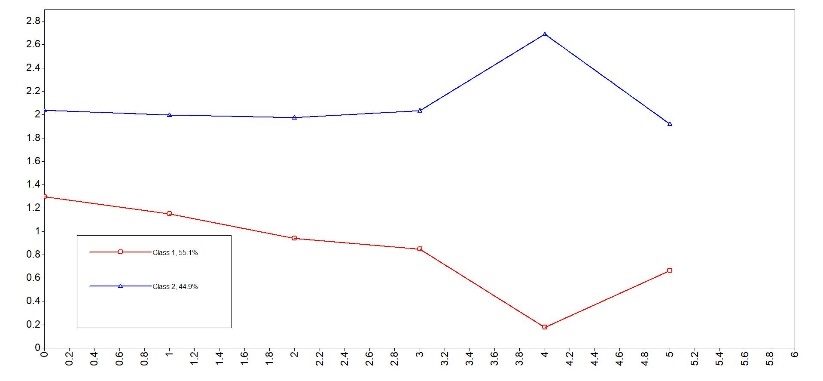 c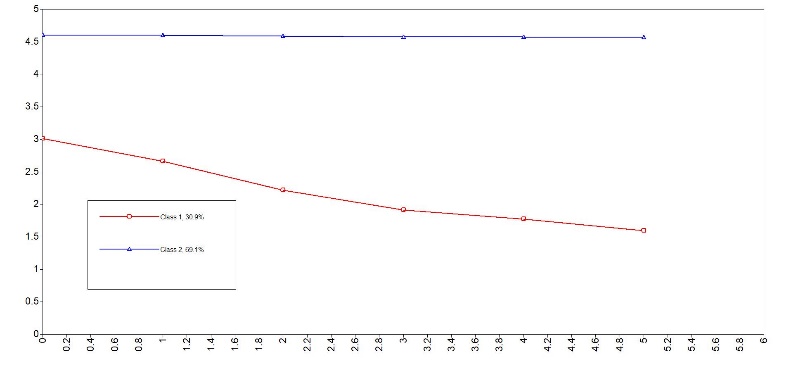 d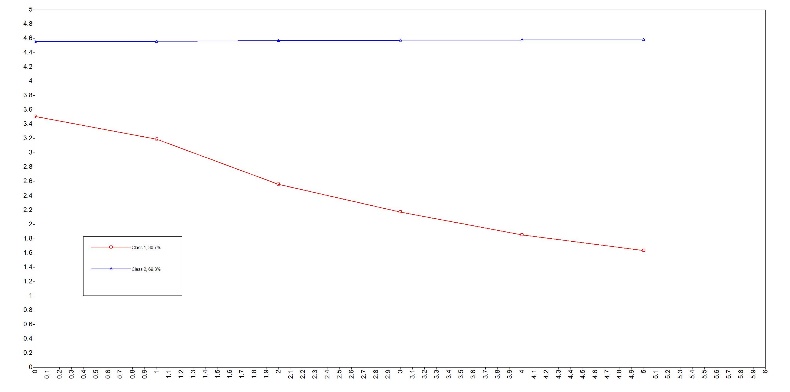 e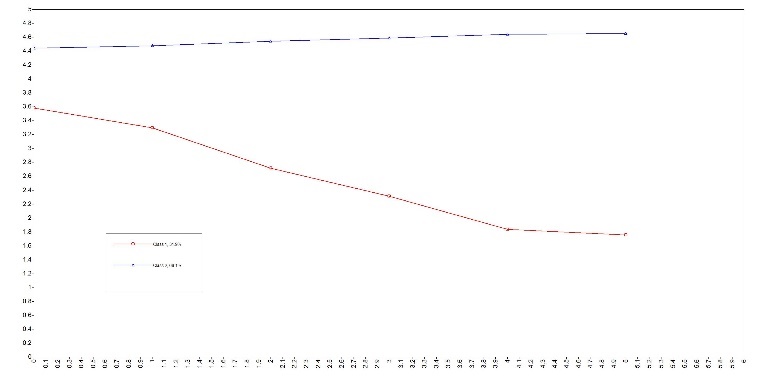 